Year 6 Spring 1 MFL – numbers to 100, weather and the school dayYear 6 Spring 1 MFL – numbers to 100, weather and the school dayYear 6 Spring 1 MFL – numbers to 100, weather and the school dayYear 6 Spring 1 MFL – numbers to 100, weather and the school dayKey phrasesWhat’s the weather like?¿Qué tiempo hace?hace solhace calorhace vientohace fríonievallueve muy …    lluvioso    soleado    ventoso    frío      caliente    numbers up to 100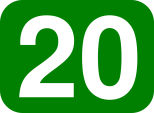 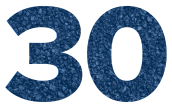 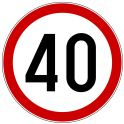 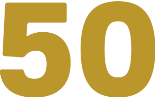 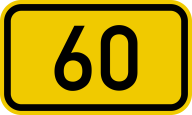 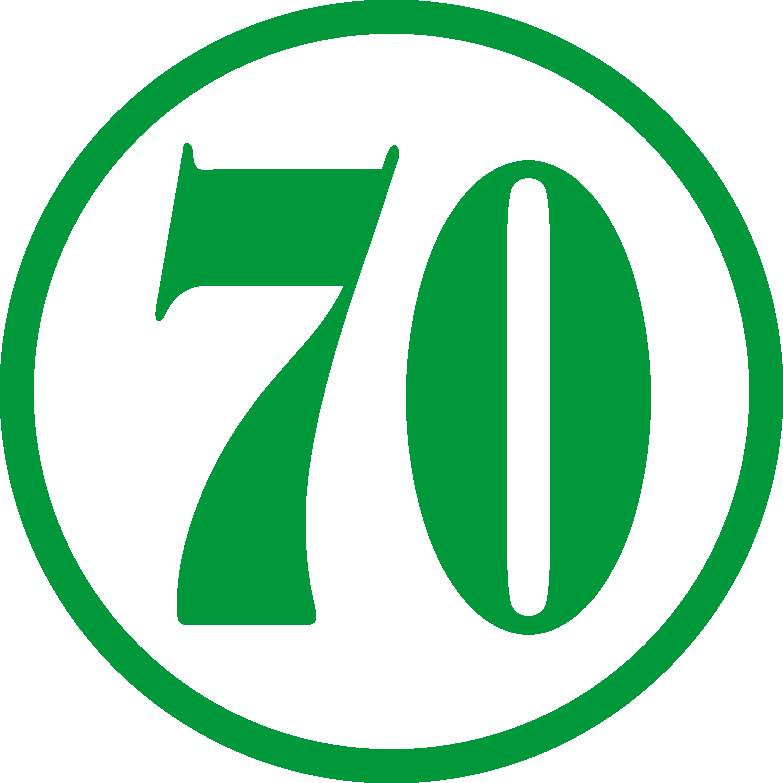 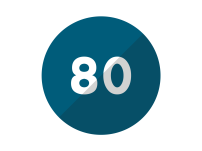 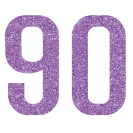 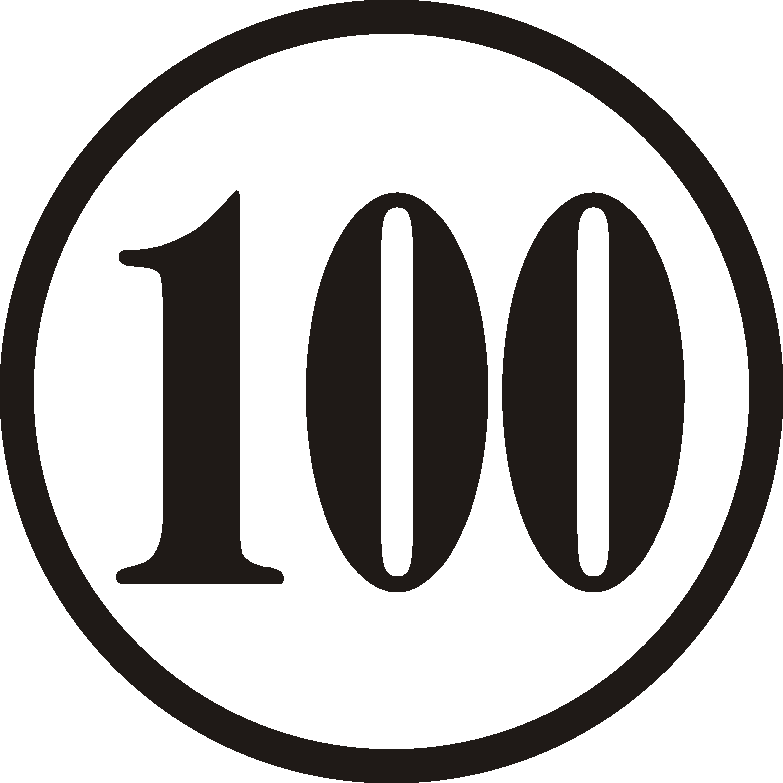 numbers up to 100numbers up to 100Key phrasesWhat’s the weather like?¿Qué tiempo hace?hace solhace calorhace vientohace fríonievallueve muy …    lluvioso    soleado    ventoso    frío      caliente    VocabularyVocabularyVocabularyKey phrasesWhat’s the weather like?¿Qué tiempo hace?hace solhace calorhace vientohace fríonievallueve muy …    lluvioso    soleado    ventoso    frío      caliente    Conjunctionspero - butporque - whyy - andasí que - soschool dayregistrolesson ingléslección de matemáticaseducación físicamúsicaalmuerzo - lunchschool dayregistrolesson ingléslección de matemáticaseducación físicamúsicaalmuerzo - lunchKey phrasesWhat’s the weather like?¿Qué tiempo hace?hace solhace calorhace vientohace fríonievallueve muy …    lluvioso    soleado    ventoso    frío      caliente    Conjunctionspero - butporque - whyy - andasí que - so